Retail Sales Associate with over 6 years of experience in Retail Sales & Customer Service. Having strong professional communication skills, the ability to listen carefully to client requirements and being able to quickly build outstanding customer relationships, I would be a valuable addition to any ambitious company. Currently, I want to join a rapidly growing dynamic company that has plans for ambitious growth.My Responsibilities:	Always ensure that quality standard is administered in the delivering of services when attending to customers.Engage customers in order to provide to them what they need in terms of product and quality services by demonstrating technical selling skills and product knowledge.Perform daily department tasks including stocking, creating merchandise displays, remerchandising, pricing markdowns, transferring merchandise, inventory control, and processing transactions.Assisting in set up of store displays and inspecting merchandise for quality.	Constantly follow up the showroom assistants to ensure that the whole showroom and displayed items for sale is always neat and clean. Furniture replenishment In-Charge- Ensure proper replenishments whilst assisting  and supervising the replenishment team.Preparation of Daily Stock Movement Report (DSMR). Co-coordinating with Inventory department for In-Store inventory prevention and loss control. Identifying the discrepancies and variances so to maintain the proper stocks. Key accomplishments:Used selling skills to identify opportunities, overcame objections, built relationships and turned inquiries into sales.Best seller of for the year 2016-2017 in the Oman.Consistently met performance benchmarks in all areas (speed, accuracy, volume).Marina Home Interiors, Dubai,United Arab EmirateRetail  Sales Associate from June 2013 –July 2015Numero UNO clothing LTD.Apparel & Fashion,Srinagar, India,Sales Representative Feb 2011-March 2013                               Brief Job Description:Maintained visually appealing and effective displays for the entire showroom.Actively greeting customers and using communication skills to help maximize store revenue.Communicate merchandise needs and issues to appropriate supervisors in a timely manner.Replenished floor stock and processed shipments to ensure product availability for customers.Built customer confidence by actively listening to their concerns and giving appropriate feedback.Kept current on market and product trends to effectively answer customer questions.Discuss and recommend products to customers to promote sales.Hobbies: I like surfing the internet and social media like Instagram, WhatsApp, Facebook & above all I like to play Cricket when I am free..Available on request.Aaqib Aaqib.373376@2freemail.com 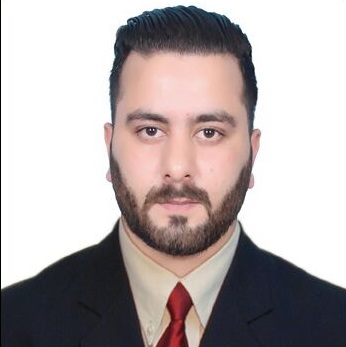 Sr. Sales AssociateAreas of ExpertiseRetail SalesTeam buildingEnglish/UrduCustomer ServiceMicrosoft OfficeRelationship Building CashieringCustomer ServiceClient HandlingProfessional BackgroundMarina Home Interiors, Muscat,Sultanate of OmanRetail  Sr.Sales Associate from July 2015 –July 2017Educational BackgroundEducational BackgroundEducational BackgroundEducational BackgroundEducational BackgroundBachelor of CommerceMajors: Business and ManagementBachelor of CommerceMajors: Business and ManagementUniversity of KashmirJammu & Kashmir, IndiaCompleted in 2013Hobbies and ActivitiesHobbies and ActivitiesHobbies and ActivitiesHobbies and ActivitiesHobbies and ActivitiesPersonal InformationDate of Birth:June 6, 1991Nationality:IndianMarital Status:Visit Visa Valid Till:Single10-12-2017References